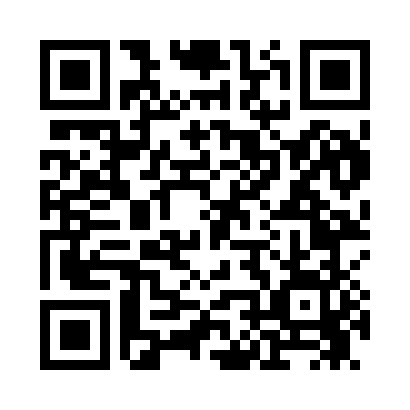 Prayer times for Aptus, Missouri, USAMon 1 Jul 2024 - Wed 31 Jul 2024High Latitude Method: Angle Based RulePrayer Calculation Method: Islamic Society of North AmericaAsar Calculation Method: ShafiPrayer times provided by https://www.salahtimes.comDateDayFajrSunriseDhuhrAsrMaghribIsha1Mon4:135:451:075:028:3010:022Tue4:135:451:085:028:3010:023Wed4:145:461:085:028:3010:014Thu4:155:461:085:028:3010:015Fri4:165:471:085:028:2910:006Sat4:165:471:085:028:2910:007Sun4:175:481:085:028:299:598Mon4:185:491:095:028:289:599Tue4:195:491:095:038:289:5810Wed4:205:501:095:038:289:5811Thu4:215:501:095:038:279:5712Fri4:215:511:095:038:279:5613Sat4:225:521:095:038:269:5614Sun4:235:531:095:038:269:5515Mon4:245:531:095:038:259:5416Tue4:255:541:105:038:259:5317Wed4:265:551:105:038:249:5218Thu4:275:551:105:038:249:5119Fri4:285:561:105:038:239:5120Sat4:305:571:105:028:229:5021Sun4:315:581:105:028:229:4922Mon4:325:591:105:028:219:4723Tue4:335:591:105:028:209:4624Wed4:346:001:105:028:199:4525Thu4:356:011:105:028:189:4426Fri4:366:021:105:028:189:4327Sat4:376:031:105:018:179:4228Sun4:396:031:105:018:169:4129Mon4:406:041:105:018:159:3930Tue4:416:051:105:018:149:3831Wed4:426:061:105:008:139:37